Sciences Economiques et Sociales – Première ES – 1ES4 – LJF 2016-2017 - MYEVALUATION D’ECONOMIEDevoir N° 02 jeudi XX janvier 2017Durée de l’épreuve : 02 heuresCe sujet comporte : 02 pagesSUJET TYPE BACCALAUREATEpreuve composéeTroisième partie (EC 3) : raisonnement s’appuyant sur un dossier documentaire (20 points)Il est demandé au candidat de traiter le sujet : en développant un raisonnement ; en exploitant les documents du dossier ; en faisant appel à ses connaissances ; en composant une introduction, un développement, une conclusion.A l’aide du dossier documentaire et de vos connaissances, vous montrerez comment les choix des producteurs sont déterminés par des contraintes liées aux facteurs et volume de production.Document 1 :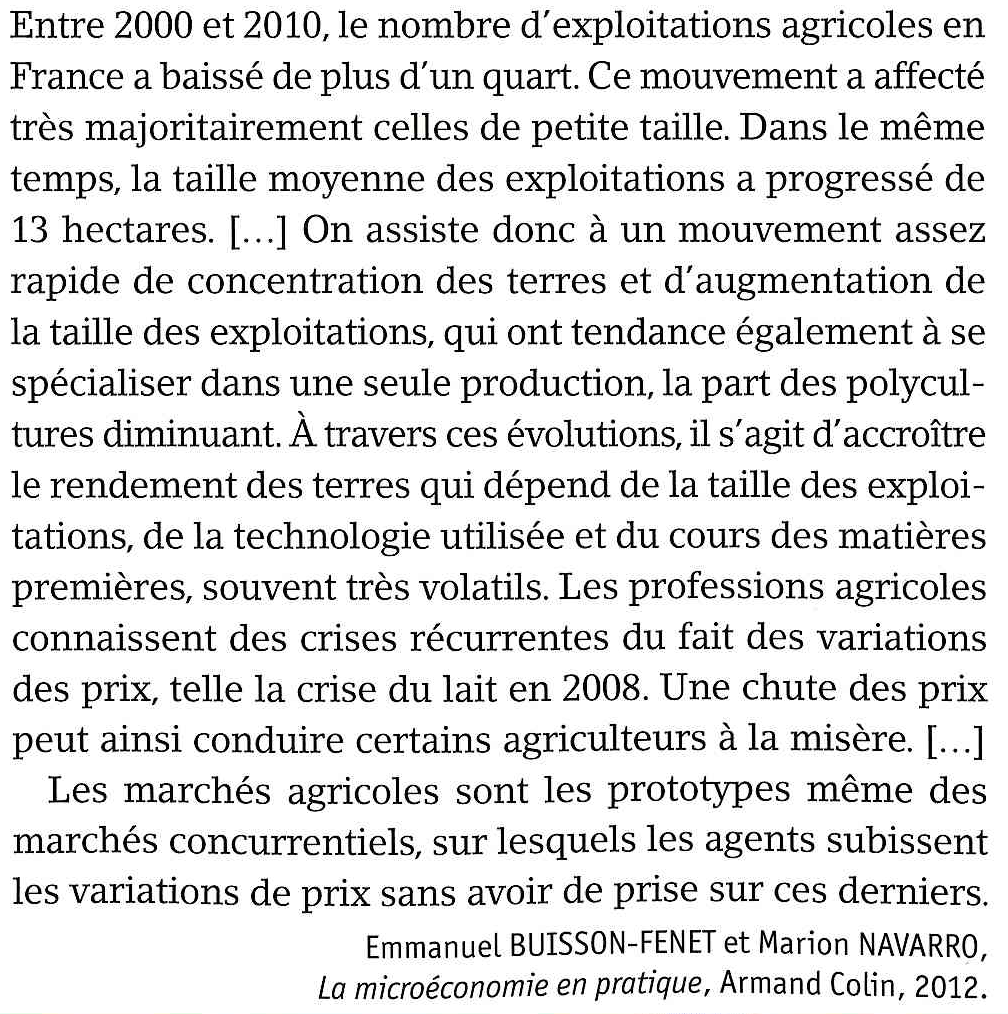 Document 2 :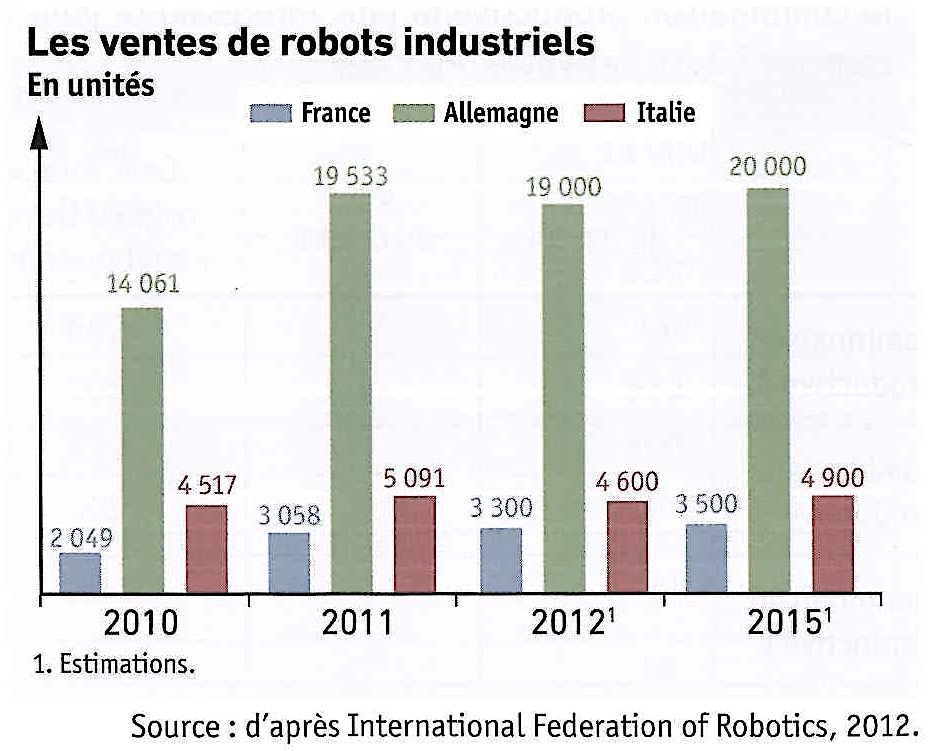 